Срочная информация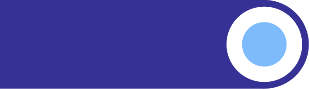 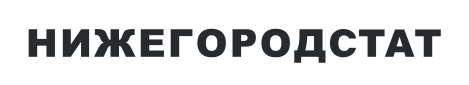 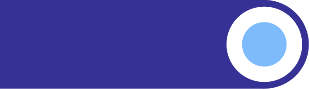 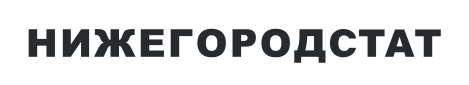 31 января 2024ИНДЕКС ЦЕН ПРОИЗВОДИТЕЛЕЙ 
(НА ТОВАРЫ, ПРЕДНАЗНАЧЕННЫЕ 
ДЛЯ РЕАЛИЗАЦИИ НА ВНУТРЕННИЙ РЫНОК) 
В ДЕКАБРЕ 2023 ГОДАИндекс цен производителей промышленных товаров и услуг (на товары, предназначенные для реализации на внутренний рынок) в декабре 2023 года по сравнению с предыдущим месяцем составил 100,0%, по сравнению с декабрем 2022 года – 105,5% (в декабре 2022 г. по сравнению с предыдущим месяцем – 99,6%, по сравнению с декабрем 2021 года – 109,5%). Индексы цен производителей промышленных товаров и услуг, на конец периода в %Индексы цен производителей промышленных товаров и услуг по видам экономической деятельности, на конец периода в %Индекс тарифов на грузовые перевозки в декабре 2023 года по сравнению с предыдущим месяцем составил 102,5%, по сравнению с декабрем 2022 года – 99,9% (в декабре 2022 г. по сравнению с предыдущим месяцем – 100,0%, по сравнению с декабрем 2021 года – 139,1%).Индексы тарифов на грузовые перевозки по видам транспорта, на конец периода в %Всегов том числе по видам экономической деятельностив том числе по видам экономической деятельностив том числе по видам экономической деятельностив том числе по видам экономической деятельностиВсегодобыча
полезных
ископаемыхобрабатыва-ющие
производстваобеспечение 
электрической энергией, газом и паром, кондициониро-вание воздухаводоснабжение, водоотведение, организация сбора и утилизации отходов, деятельность 
по ликвидации 
загрязнений2022 г.2022 г.2022 г.2022 г.2022 г.2022 г.январь103,3108,6103,799,5100,0февраль100,8103,9100,9100,7100,0март104,1100,0104,4101,1100,0I квартал108,5112,8109,1101,4100,0апрель102,7101,7103,098,6100,0май102,7103,6102,9100,6100,0июнь98,5100,298,499,4100,0II квартал103,9105,6104,398,5100,0июль100,1108,599,9102,8100,8август102,0100,0102,0102,099,9сентябрь98,3100,098,199,6100,0III квартал100,3108,5100,0104,4100,7октябрь98,1100,098,099,6100,0ноябрь99,2103,199,199,1100,0декабрь99,698,899,3103,9101,3IV квартал96,9102,096,4102,4101,3декабрь 2022 г.
к декабрю 2021 г.109,5131,7109,8107,1102,02023 г.2023 г.2023 г.2023 г.2023 г.2023 г.январь100,6100,0100,4103,6100,0февраль99,8102,299,8100,1100,0март101,6100,0101,7101,0100,0I квартал102,0102,2101,9104,7100,0апрель100,3100,0100,399,9100,0май100,8100,4101,098,9100,0июнь99,7104,999,6101,0100,0II квартал100,7105,4100,899,9100,0июль100,4100,0100,4100,6100,0август101,0100,0101,199,7100,0сентябрь100,4100,0100,599,7100,0III квартал101,8100,0102,099,9100,0октябрь100,3100,0100,2101,1100,0ноябрь100,6100,0100,898,6100,0декабрь100,096,9100,0100,0100,0IV квартал100,896,9101,099,7100,0декабрь 2023 г.
к декабрю 2022 г.105,5104,2105,8104,1100,0Декабрь 2023 г.
к декабрю 2022 г.Справочно
декабрь 2022 г.
к декабрю 2021 г.Добыча полезных ископаемых 104,2131,7Обрабатывающие производства105,8109,8в том числе:Производство пищевых продуктов102,9112,8Производство напитков113,2124,8Производство текстильных изделий107,0115,0Производство одежды103,6113,2Производство кожи и изделий из кожи116,5107,9Обработка древесины и производство изделий из дерева и пробки, кроме мебели, производство изделий из соломки и материалов для плетения104,696,8Производство бумаги и бумажных изделий93,4106,3Производство кокса и нефтепродуктов111,279,7Производство химических веществ и химических продуктов106,895,8Производство лекарственных средств и материалов, применяемых в медицинских целях107,1128,7Производство резиновых и пластмассовых изделий111,591,1Производство прочей неметаллической минеральной продукции113,4113,3Производство металлургическое92,5125,8Производство готовых металлических изделий, кроме машин и оборудования102,6124,9Производство компьютеров, электронных и оптических изделий117,8111,5Производство электрического оборудования119,398,6Производство машин и оборудования, не включенных в другие группировки105,3108,5Производство автотранспортных средств, прицепов и полуприцепов109,8126,1Производство прочих транспортных средств и оборудования117,1103,4Производство мебели105,4120,3Производство прочих готовых изделий117,9123,6Ремонт и монтаж машин и оборудования105,797,6Обеспечение электрической энергией, газом и паром, кондиционирование воздуха104,1107,1в том числе:Производство, передача и распределение электроэнергии106,6103,6Производство, передача и распределение пара и горячей воды, кондиционирование воздуха101,12111,4Водоснабжение, водоотведение, организация сбора и утилизации отходов, деятельность по ликвидации загрязнений100,0102,ВсегоВ том числеВ том числеВ том числеВ том числеВсегожелезно-
дорожныйавтомобильныйвнутренний
водныйтрубопроводный2022 г.2022 г.2022 г.2022 г.2022 г.2022 г.январь99,6106,8145,0100,095,2февраль100,0100,0100,1100,0100,0март100,0100,0100,3100,0100,0I квартал99,6106,8145,5100,095,2апрель107,4100,0100,0100,0111,8май100,2100,0100,0110,9100,0июнь102,1106,9101,2100,0100,0II квартал109,9106,9101,2110,9111,8июль137,2100,0100,0100,0158,1август100,3100,0100,0120,0100,0сентябрь100,0100,0100,0100,0100,0III квартал137,6100,0100,0120,0158,1октябрь92,4100,0100,092,989,8ноябрь100,0100,099,2100,0100,0декабрь100,0100,0100,8100,0100,0IV квартал92,4100,0100,092,989,8декабрь 2022 г.
к декабрю 2021 г.139,1114,2147,3123,6151,02023 г.2023 г.2023 г.2023 г.2023 г.2023 г.январь96,4110,1107,5100,092,5февраль100,0100,0102,4100,0100,0март100,0100,0100,2100,0100,0I квартал96,4110,1110,3100,092,5апрель106,7100,0100,4100,0109,1май100,0100,099,7100,0100,0июнь100,1100,0100,0103,7100,0II квартал106,8100,0100,0103,7109,1июль104,4100,0100,2106,9105,7август100,1100,0100,3102,6100,0сентябрь100,1100,0101,3102,2100,0III квартал104,5100,0101,8112,1105,7октябрь90,6100,0100,3100,087,6ноябрь100,0100,0100,0100,0100,0декабрь102,5110,7100,0100,0100,0IV квартал92,8110,7100,3100,087,6декабрь 2023 г.
к декабрю 2022 г.99,9121,9112,6116,293,5